КОНКУРСНОЕ ЗАДАНИЕ КОМПЕТЕНЦИИ«Веб-технологии»г. Оренбург 2023Конкурсное задание разработано экспертным сообществом и утверждено Менеджером компетенции, в котором установлены нижеследующие правила и необходимые требования владения профессиональными навыками для участия в соревнованиях по профессиональному мастерству.Конкурсное задание включает в себя следующие разделы:ИСПОЛЬЗУЕМЫЕ СОКРАЩЕНИЯ1. ИР – Информационный ресурс2. SSH - SSH (от англ. secure shell ― безопасная оболочка) ― это защищённый сетевой протокол для удалённого управления сервером через интернет. 3. FTP - File Transfer Protocol», или «протокол передачи файлов»  это набор процедур или правил, позволяющих электронным устройствам взаимодействовать между собой. 4. CMS - Content Management System) ― это система создания и управления сайтом. Это визуально удобный интерфейс, с помощью которого можно добавлять и редактировать содержимое сайта.1. ОСНОВНЫЕ ТРЕБОВАНИЯ КОМПЕТЕНЦИИ1.1. ОБЩИЕ СВЕДЕНИЯ О ТРЕБОВАНИЯХ КОМПЕТЕНЦИИТребования компетенции (ТК) «Веб-технологии» определяют знания, умения, навыки и трудовые функции, которые лежат в основе наиболее актуальных требований работодателей отрасли. Целью соревнований по компетенции является демонстрация лучших практик и высокого уровня выполнения работы по соответствующей рабочей специальности или профессии. Требования компетенции являются руководством для подготовки конкурентоспособных, высококвалифицированных специалистов / рабочих и участия их в конкурсах профессионального мастерства.В соревнованиях по компетенции проверка знаний, умений, навыков и трудовых функций осуществляется посредством оценки выполнения практической работы. Требования компетенции разделены на четкие разделы с номерами и заголовками, каждому разделу назначен процент относительной важности, сумма которых составляет 100.1.2. ПЕРЕЧЕНЬ ПРОФЕССИОНАЛЬНЫХ ЗАДАЧ СПЕЦИАЛИСТА ПО КОМПЕТЕНЦИИ «ВЕБ-ТЕХНОЛОГИИ»Таблица №1Перечень профессиональных задач специалиста1.3. ТРЕБОВАНИЯ К СХЕМЕ ОЦЕНКИСумма баллов, присуждаемых по каждому аспекту, должна попадать в диапазон баллов, определенных для каждого раздела компетенции, обозначенных в требованиях и указанных в таблице №2.Таблица №2Матрица пересчета требований компетенции в критерии оценки1.4. СПЕЦИФИКАЦИЯ ОЦЕНКИ КОМПЕТЕНЦИИОценка Конкурсного задания будет основываться на критериях, указанных в таблице №3:Таблица №3Оценка конкурсного задания1.5. КОНКУРСНОЕ ЗАДАНИЕОбщая продолжительность Конкурсного задания: 12 ч.Количество конкурсных дней: 3 дняВне зависимости от количества модулей, КЗ должно включать оценку по каждому из разделов требований компетенции.Оценка знаний участника должна проводиться через практическое выполнение Конкурсного задания. В дополнение могут учитываться требования работодателей для проверки теоретических знаний / оценки квалификации.1.5.1. Разработка/выбор конкурсного задания (https://disk.yandex.ru/i/XJfQr1jBmZ2rew)Конкурсное задание состоит из 4 модулей, включает обязательную к выполнению часть (инвариант) - 3 модуля, и вариативную часть - 1 модуль. Общее количество баллов конкурсного задания составляет 100.Обязательная к выполнению часть (инвариант) выполняется всеми регионами без исключения на всех уровнях чемпионатов.Количество модулей из вариативной части, выбирается регионом самостоятельно в зависимости от материальных возможностей площадки соревнований и потребностей работодателей региона в соответствующих специалистах. В случае если ни один из модулей вариативной части не подходит под запрос работодателя конкретного региона, то вариативный (е) модуль (и) формируется регионом самостоятельно под запрос работодателя. При этом, время на выполнение модуля (ей) и количество баллов в критериях оценки по аспектам не меняются.Таблица №4Матрица конкурсного заданияИнструкция по заполнению матрицы конкурсного задания (Приложение № 1)1.5.2. Структура модулей конкурсного задания (инвариант/вариатив)Модуль А.  Разработка интерфейса пользователя Время на выполнение модуля: 4 часаЗадания: В современном мире с каждым днём появляется всё больше и больше новых технологий, которые позволяют решать повседневные проблемы.К вам обратилась организация, оказывающая помощь в поиске потерянных домашних животных с просьбой разработать сервис “Новая жизнь”, на котором пользователи могут оставлять информацию о найденных животных, а владельцы, у которых пропал питомец, могут их искать.Подобных ресурсов достаточное количество, а заказчик хочет в кратчайшие сроки занять лидирующие позиции в этой нише (максимально увеличить количество пользователей, оставляющих информацию о найденных животных и находящихся в процессе их поиска). Для этого вам необходимо использовать в дизайне сверстанных страниц элементы, концепции и приемы, позволяющие привлечь внимание, создать положительный образ ресурса, реализовать современные концепции дизайна веб-страниц. Также при верстке страниц вам следует учитывать существующие практики UI/UX, чтобы использование веб-ресурса было максимально удобным и продуктивным.Подразумевается, что пользователями сайта являются жители г. Оренбург, которые обращаются к ресурсу с помощью смартфонов. Также заказчик хотел бы, чтобы сайтом активно пользовались бы представители молодежных волонтерских организаций.Использование любых фреймворков и библиотек (Bootstrap, Tailwind, например) запрещено.ОПИСАНИЕ ПРОЕКТА И ЗАДАЧВаша задача – сверстать следующие страницы веб-сайта:ГлавнаяСтраница входа в личный кабинетСтраница регистрации в личном кабинетеСтраница личного кабинета пользователяСтраница добавления информации о найденном животномСтраница личного кабинета модератора (управление объявлениями)Страница поиска животных Страница с карточкой найденного животного Сверстанный веб-сайт должен быть доступен по адресу http://xxxxxx-m1.domain.ru, где xxxxxx - логин участника (указан на индивидуальной карточке).Страницы должны быть адаптивны. При переходе от десктопной версии главной страницы (ширина экрана 1920px) к мобильной версии (ширина экрана 768px) должно быть реализовано не менее четырех структурных изменений контента.
	На остальных разрешениях контент должен отображаться корректно.Основные роли пользователейГостьРегистрацияАвторизацияДобавление объявлений о найденном животномПоиск животного по базе существующих объявленийАвторизованный пользовательДобавление объявления о найденном животномПоиск животного по базе существующих объявленийПросмотр своих объявленийПросмотр информации о себе с возможностью редактирования некоторых данныхВыход из профиляМодератор Подтверждения объявлений и их модерацияВыходГлавная - Landing PageГлавная страница должна содержать следующие блоки:Шапка сайта.Логотип. Вам предоставлен существующий логотип компании logo.png, однако заказчик просит разработать и использовать на сайте новый логотип.Учтите, что новый логотип должен содержать основные цвета сайта, сохранять преемственность с существующим, но, тем не менее, иметь отличия от предоставленного.Меню навигации.Поиск.Регистрация.Личный кабинет. Добавить.Отзывы.Вывод фотографий недавно добавленных объявлений с найденными животными в виде слайдера с индикацией активного слайда (работа слайдера не проверяется, только дизайн и верстка). Слайд должен содержать следующую информацию:Изображение. Вид животного (например, кот, собака, суслик, хорек, вомбат и т.д.).Краткое описание обстоятельств, при которых животное было найдено.Кнопка “подробнее” для перехода на страницу с описанием найденного животного.Секция с быстрым поиском животного, например, по виду животного. Предусматривает наличие одного поля ввода и кнопки для поиска. В поле ввода должны выводится подсказки по поиску.Факты о компании и сайтеПомогли найти более 500 животных.Более трех лет способствуем возвращению питомцев к хозяевам.Все услуги оказываются бесплатно.Около каждого из пунктов заказчик просит разработать и разместить соответствующее графическое изображение.Карточки с найденными животными. В каждой карточке отображается фото, район, где животное было найдено, контактный номер телефона нашедшего, дата размещения карточки, индикатор, кем было добавлено объявление (зарегистрированным или незарегистрированным пользователем)Общее количество карточек с найденными животными - 6. Верстка не должна нарушаться, если объявлений будет меньше.Форма поиска. Должна содержать следующие поля ввода:Район.Вид животного (например, кошка, собака, суслик, хорек и т.д.)Поле ввода текста для поиска по виду животногоКнопка поиска питомца.Отзывы владельцев питомцев, которые уже нашли потерянное животное, в виде слайдсета с прокруткой по 1 элементу. Реализация JS не требуется, но визуально должно быть понятно, что подразумевается поочередная смена отзывов.Имя автора отзываФото животногоОтзывДата отзываПорядок полей может быть любым.Форма для подписки на новости сервисаEmailЭлемент, подтверждающий согласие на обработку персональных данныхКнопка для подпискиПодвал сайтаТелефон “8 (800)123-45-67” e-mail: mail@newlife.ruНавигация по сайту: ГлавнаяРегистрацияАвторизацияЛичный кабинетНайдено животноеПоискСтраница входа в личный кабинет На этой странице вам необходимо сделать форму со следующими полями:e-mail 	Пароль Кнопка для входаКнопка восстановления пароля  	
Страница регистрации в личном кабинетеНа этой странице вам необходимо сделать форму со следующими полями, обязательными для заполнения:e-mail    ИмяФамилияТелефон Пароль Повтор пароля Элемент, подтверждающий согласие на обработку персональных данныхКнопка для регистрацииОтобразите варианты сообщений, если пользователь указал некорректные данные, не заполнил обязательные поля и т.д.Страница личного кабинета пользователяОбщая информация о пользователе (в любом порядке):номер телефона и кнопка “Изменить”, e-mail и кнопка “Изменить”, количество добавленных объявлений,количество животных, которые вернулись к хозяевам,дата регистрации пользователя,количество дней, прошедших с момента регистрации на сайте, информация по объявлениям, созданным пользователем ранее. Эти объявления должны быть сгруппированы по статусам “Активно”, “На модерации”, “Найдено”, “В архиве”. Каждая из групп должна иметь собственное оформление и визуально отличаться от других. Каждая группа должна содержать минимум 2 объявления.В каждом объявлении должна быть отражена следующая информация: район, в котором было найдено животное; дата, когда объявление было добавлено; дополнительная информация (например, при каких обстоятельствах, порода); клеймо (если есть), фото. Для объявлений со статусами “Активно” и “На модерации” должны быть кнопки “Удалить” и “Редактировать”.Страница добавления информации о найденном животномИнформацию о найденном животном может добавлять, как авторизованный пользователь, так и гость. Для гостя предусмотрена возможность создать профиль, для этого необходимо выбрать соответствующую опцию.Ниже представлены поля, которые необходимо заполнить пользователю при добавлении объявления о найденном животном.Контактный номер телефона нашедшего питомцаe-mail человека, нашедшего животноеЭлемент выбора опции автоматической регистрации пользователя при добавлении объявления о найденном животном. Если пользователь выбрал вариант с регистрацией, то появляется блок с полями для ввода пароля и его подтверждения (по умолчанию он скрыт). Отображение блока происходит без использования js. Если пользователь решил после этого отказаться от регистрации, блок с полями для ввода паролей скрывается (также без использования js).вид животногоФото найденного животного. Отобразите в верстке возможность добавления нескольких фотографий, но не более 3 фотографий.Дополнительная информация, например, описание обстоятельств, при которых было найдено животное, порода, кличка и т.д.Клеймо (если есть)РайонДата, когда было найдено животноеЭлемент, подтверждающий согласие на обработку персональных данныхОтобразите варианты сообщений, если пользователь указал некорректные данные, не заполнил обязательные поля и т.д. Страница личного кабинета модератораНа странице должны отображаться объявления пользователей о найденных животных. Для каждого объявления должна отображаться вся информация, указанная пользователем, нашедшим животное. Модератор может сортировать объявления по дате, статусу - вам необходимо предусмотреть соответствующие элементы управления.По умолчанию у новых объявлений установлен статус “На модерации”. Модератору должны быть доступны элементы управления, позволяющие изменить статус объявления на “Активно”, “Найдено”, “В архиве”.Страница с результатами поиска животных Попасть на эту страницу можно с главной (из формы поиска животных). Вам необходимо продублировать форму поиска с главной страницы. На этой странице необходимо отобразить в виде таблицы информацию обо всех найденных питомцах, а именно:вид животногоФото найденного животного (одно)Дополнительная информация, например, описание обстоятельств, при которых было найдено животноеКлеймо (если есть)РайонДата, когда было найдено животноеКонтактный номер телефона нашедшего питомцаВам следует использовать пагинацию для отображения результатов поиска - не более 10 животных на одной странице. Страница с карточкой найденного животного На странице отображается следующая информация:3 фотографии животноговид животного Имя нашедшегоКонтактный номер телефона нашедшего питомцаe-mail человека, нашедшего животноеДополнительная информация, например, описание обстоятельств, при которых было найдено животноеКлеймо (если есть)РайонДата, когда было найдено животноеПорядок и вид отображения полей может быть произвольныйИНСТРУКЦИЯ ДЛЯ КОНКУРСАНТАВаш HTML/CSS должен быть валидным. Используйте лучшие практики верстки в соответствии с заданием.Страницы должны быть согласованы между собой.Вам нужно использовать не менее одного из представленных шрифтов.Оценка будет производиться в браузере Google Chrome.Сверстанный веб-сайт должен быть доступен по адресу http://xxxxxx-m1.domain.ru/, где xxxxxx - логин участника (указан на индивидуальной карточке). Сохраните сверстанные страницы и созданные дизайн-макеты со следующими именами:Главная - index.html, index.pngСтраница входа в личный кабинет - login.html, login.pngСтраница регистрации в личном кабинете - register.html, register.pngСтраница личного кабинета пользователя - profile.html, profile.pngСтраница добавления информации о найденном животном - add.html, add.pngСтраница личного кабинета модератора (управление объявлениями) - orders-management.html, orders-management.pngСтраница поиска животных - search.html, search.pngСтраница с карточкой найденного животного - pet.html, pet.pngМакеты должны быть расположены в отдельной папке (/design).Все страницы указанные выше должны быть доступны к просмотру по соответствующим адресам: http://xxxxxx-m1.domain.ru/index.html, http://xxxxxx-m1.domain.ru/login.html и т.д. Проверяются только работы, загруженные на сервер! Страницы, расположенные в других местах или с ошибками в названии проверяться не будут!Работы, выполненные с использованием CSS-фреймворков, проверяться не будут! Модуль Б.  Разработка Веб-приложения на стороне клиентаВремя на выполнение модуля: 2 часаВам необходимо разработать Single Page Application (далее SPA) для организации хранения данных с возможностью разграничения прав доступа к файлам. Заказчик предоставляет вам полностью готовую верстку со всеми страницами и рабочее API.  ОбщееВаша задача – реализовать SPA приложение, которое будет взаимодействовать с уже разработанным API.В примерах будет использоваться переменная {{host}} которая обозначает адрес API: http://xxxxxx-m2.domain.ru/.Ваше SPA должно состоять из следующих экранов:Регистрация;Вход в систему;Загрузка файлов;Редактирование файла;Права доступа для файла;Список файлов пользователя;Список файлов, к которым пользователь имеет доступ.Для улучшения пользовательского опыта (UX) все взаимодействия с интерфейсом приложения должны сопровождаться анимацией, интерактивными сообщениями и т.д.Функциональные требованияРегистрацияНа данном экране представлена форма для регистрации нового пользователя. При вводе некорректных значений у соответствующих полей формы отображаются тексты ошибок, а сами поля подсвечиваться красным. При успешной регистрации происходит переход на экран входа в систему.Интерактивные элементы экранаПо щелчку на кнопку регистрации происходит попытка зарегистрировать нового пользователя.Вход в системуНа данном экране представлена форма для входа пользователя в систему. При вводе некорректных значений у соответствующих полей формы отображаются тексты ошибок, а сами поля подсвечиваться красным. При успешной аутентификации происходит переход на экран “Список файлов пользователя”, иначе выводится соответствующее сообщение.Интерактивные элементы экранаПо щелчку на кнопку входа происходит попытка аутентифицировать пользователя.Список файлов пользователяНа данном экране отображаются список файлов авторизированного пользователя. Для каждого файла отображается имя и идентификатор. Возле каждого файла есть кнопки удаления и редактирования, а также изменения прав доступа и скачивания файла. Интерактивные элементы экранаПо щелчку на кнопку удаления файла файл удаляется;По щелчку на кнопку редактирования файла происходит переход на экран “Редактирование файла”;По щелчку на кнопку изменения прав файла происходит переход на экран “Права доступа для файла”;По щелчку на кнопку скачивания файла соответствующий файл скачивается.Список файлов, к которым пользователь имеет доступНа данном экране отображаются список файлов к которым имеет доступ авторизированный пользователь. Для каждого файла отображается имя и идентификатор. Возле каждого файла есть кнопка для скачивания. Интерактивные элементы экранаПо щелчку на кнопку скачивания файла соответствующий файл скачивается.Редактирование файлаНа данном экране пользователь может изменить имя файла. При вводе некорректного значения у соответствующего поля формы отображаются тексты ошибок, а поле подсвечиваться красным.Интерактивные элементы экранаПо щелчку на кнопку сохранения происходит попытка переименовать файл;По щелчку на кнопку назад происходит перенаправление на экран “Список файлов пользователя”.Права доступа для файлаНа данном экране отображается список пользователей, для которых открыт доступ для скачивания текущего файла. Каждый из этих пользователей представлен полным именем и email. Возле каждого из них есть кнопка для удаления доступа. Кроме того на экране присутствует поле для ввода email нового пользователя, которому необходимо добавить права на файл и кнопка добавления этого пользователя. При вводе некорректных значений у соответствующего поля формы отображаются тексты ошибок, а само поле подсвечивается красным.Интерактивные элементы экранаПо щелчку на кнопку добавления пользователя происходит попытка предоставления ему права на скачивание текущего файла;По щелчку на кнопку удаления доступа к файлу, пользователь удаляется из списка и доступ к файлу теряет;По щелчку на кнопку назад происходит перенаправление на экран “Список файлов пользователя”.Загрузка файловНа данном экране отображаются поле для выбора нескольких файлов для загрузки на сервер. Кроме того на экране присутствует область для Drag-and-drop. После попытки загрузить файлы на экране отображается список файлов. Для каждого из них отображается имя, пометка загружен ли он, а также кнопка для скачивания если он успешно загружен.Интерактивные элементы экранаПо щелчку на поле выбора нескольких файлов для загрузки и последующего выбора этих файлов, происходит попытка их загрузить на сервер;При перетаскивании нескольких файлов на специальную область экрана происходит попытка их загрузить на сервер;По щелчку на кнопку назад происходит перенаправление на экран “Список файлов пользователя”.Описание предоставленного APIДокументация API идентична описанной в Модуле В.Инструкция для конкурсантаРазработанное приложение должно быть доступно по адресу http://xxxxxx-m2.wsr.ru, где xxxxxx - логин участника.Для оценки качества кода необходимо выгружать на сервер также не скомпилированный вариант проекта.Вам предоставляются следующие конфигурации фреймворков и библиотек:jQuery 3.x jQuery UI 1.xVueJS 2.x VueJS 3.xVue Router 3.xVue Router 4.xVue CLIReactReact RouterReact CLIAngular CLIВы можете использовать любой из представленных фреймворков. Для оценки качества кода необходимо выгружать на сервер также не скомпилированный вариант проекта.Модуль В.  Разработка Веб-приложения на стороне сервераВремя на выполнение модуля: 2 часаВаша задача - создать облако хранения данных с возможностью разграничения прав доступа к файлам.Основной функционалДля неавторизованного пользователя:авторизациярегистрацияДля авторизованного пользователя:возможность сброса авторизацииработа с файламизагрузкаредактированиеудалениеразграничение прав доступа к файламФункционал авторизованного пользователя не должен быть доступен гостю.ОбщееВам необходимо реализовать REST API заданной структуры. В примерах будет использоваться переменная {{host}} которая обозначает адрес http://xxxxxx-m2.wsr.ru/, где xxxxxx - логин участника.Идентификацию пользователя организуйте посредством Bearer Token.При попытке доступа гостя к защищенным авторизацией функциям системы во всех запросах необходимо возвращать ответ следующего вида:Status: 403Content-Type: application/jsonBody:{   "message": "Login failed"}При попытке доступа авторизованным пользователем к функциям недоступным для него во всех запросах необходимо возвращать ответ следующего вида:Status: 403Content-Type: application/jsonBody:{   "message": "Forbidden for you"}При попытке получить не существующий ресурс необходимо возвращать ответ следующего вида:Status: 404Content-Type: application/jsonBody:{   "message": "Not found"}В случае ошибок связанных с валидацией данных во всех запросах необходимо возвращать следующее тело ответа:Status: 422Content-Type: application/jsonBody:{   "success": false,   "message": {          <key>: [<error message>]      }}В свойстве message.<key> необходимо перечислить те свойства, которые не прошли валидацию, а в их значениях указать массив с ошибками валидации.Например если отправить пустой запрос на сервер, где проверяется следующая валидация:phone – обязательно полеpassword – обязательное полето тело ответа будет следующим:{   "success": false,   "message": {          "phone": [ "field phone can not be blank"],          "password": ["field password can not be blank"]      }}В поле message могут быть любые сообщения об ошибках (если не указана конкретная ошибка), но они должны описывать возникшую проблему. Файлы должны загружаться на сервер в папку uploads (находящуюся в корне веб-сервера) и иметь уникальные сгенерированные имена.Вы должны завести тестовый аккаунт с email test@gmail.com и паролемtest.Описание функционала гостяАутентификация:При успешной аутентификации возвращается сгенерированный токен пользователя.Регистрация:При успешной регистрации возвращается сгенерированный токен добавленного пользователя. Функция должна принимать следующие параметры:email - email пользователя обязательный, валидный e-mail адрес, уникальныйpassword - пароль пользователяобязательный, состоит минимум из 3 символов, из которых как минимум одна строчная, одна прописная и одна цифраfirst_name - имя, обязательноеlast_name - фамилия обязательноеОписание функционала авторизированного пользователяСброс авторизации:Запрос предназначен для очистки значение токена пользователя.Загрузка файлов:Функция должна принимать следующие параметры:files - файлы, разрешены файлы размером не более 2 мб, типы файлов: doc, pdf, docx, zip, jpeg, jpg, png;Если какие-либо из файлов по какой-либо причине не загружены, остальные должны загрузиться и занестись в БД.Если имя загружаемого файла совпадает с именем файла, который уже загружен у данного пользователя, то загружаемый файл переименовывается в “{NAME} ({I}).{EXT}”. Например: загружаем файл “Juicy chicken.doc”, и если такой файл уже есть, то загружаемый файл переименовывается в “Juicy chicken (1).doc”, или “Juicy chicken (2).doc”, если такой файл уже там есть и т.д. Также с каждым файлом ассоциирован его уникальный идентификатор file_id - случайная строка из 10 символов.Редактирование файла:Функция должна принимать следующие параметры:name - имя файла, не пустое, уникальное для пользователяУдаление файла:Скачивание файла:Добавление прав доступа:Функционал добавление прав доступа к файлу должен быть доступен только владельцу файла. В ответ должны возвращаться все пользователи имеющие доступ к объекту.Удаление прав доступа:Функционал удаления прав доступа к файлу должен быть доступен только создателю. В ответ должны возвращаться все пользователи имеющие доступ к объекту.Просмотр файлов пользователя:Просмотр файлов, к которым имеет доступ пользователь:В списке не должны присутствовать файлы самого пользователяИнструкция для конкурсантаВам предоставляются следующие конфигурации фреймворков и библиотек:Laravel 10.xYii Basic 2.0.xDjango 4.0.x (включая пакеты: djangorestframework, django-cors-headers, pillow, django-filter, mysqlclient)Вы можете использовать любой из представленных фреймворков. Модуль Г.  СпидтаскиВремя на выполнение модуля: 4 часаВаша задача - решить максимальное количество небольших задач.Инструкция для конкурсантаДля выполнения заданий по технологии “Разработка информационных ресурсов с использованием готовых решений” вам предоставляется CMS Wordpress 6.2.x. Остальные задачи необходимо решить без использования фреймворков и сторонних библиотек.2. СПЕЦИАЛЬНЫЕ ПРАВИЛА КОМПЕТЕНЦИИ2.1. Личный инструмент конкурсантаКонкурсанту разрешается использовать собственные:● клавиатуру на любом языке. Если конкурсант пользуется своейклавиатурой, и она выходит из строя, организатор предоставляет ему замену.;● языковые файлы для клавиатуры;● мышь;● графический планшет;● наушники;● аудиофайлы с музыкальными композициями (не более 30 файлов вформате mp3). Файлы предоставляются на флеш-носителях в день C-1техническому эксперту на проверку.Все оборудование не должно содержать встроенной памяти.2.2. Материалы, оборудование и инструменты, запрещенные на площадкеВсё оборудование, принесенное конкурсантами, может быть провереноэкспертами на наличие внутренних запоминающих устройств. В случае обнаружения материалы будут изыматься.Экспертам допускается использовать персональные компьютеры, но вспециальной зоне. В помещениях для проведения оценки использование любыхэлектронных устройств запрещено, кроме специально организованных дляоценки.Также запрещено приносить:● дополнительные программы и библиотеки, не предусмотренныеинфраструктурным листом;● мобильные телефоны;● фото/видео устройства;● карты памяти и другие носители информации;● внутренние устройства памяти в собственном оборудовании.3. ПРИЛОЖЕНИЯПриложение №1 Инструкция по заполнению матрицы конкурсного заданияПриложение №2 Матрица конкурсного заданияПриложение №3 Инфраструктурный листПриложение №4 Критерии оценкиПриложение №5 План застройкиПриложение №6 Инструкция по охране труда и технике безопасности по компетенции «Веб-технологии».Приложение № 7 Медиа файлы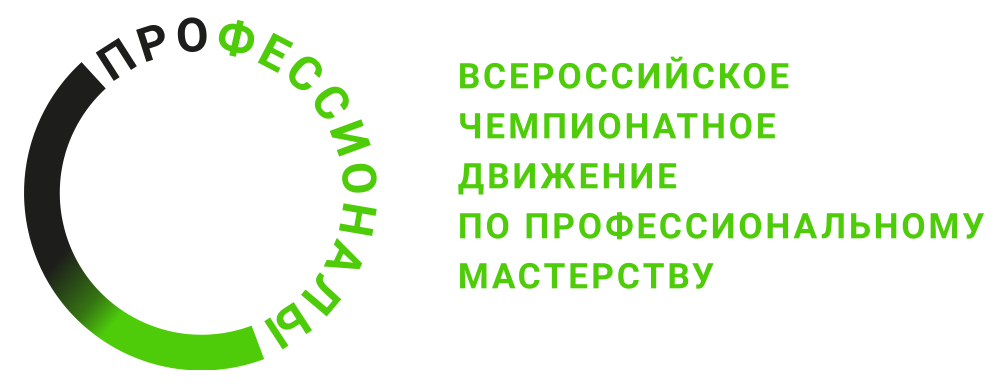 № п/пРазделВажность в %1Тестирование информационных ресурсов71Специалист должен знать и понимать:71Специалист должен уметь:72Техническая поддержка и администрирование информационных ресурсов     72Специалист должен знать и понимать:-	основные подходы к планированию и документированию проекта.72Специалист должен уметь:-	использовать систему контроля версий.73Разработка интерфейса пользователя263Специалист должен знать и понимать:263Специалист должен уметь:264Разработка на стороне клиента254Специалист должен знать и понимать:254Специалист должен уметь:255Разработка веб приложения на стороне сервера255Специалист должен знать и понимать:255Специалист должен уметь:256Разработка информационных ресурсов с использованием готовых решений106Специалист должен знать и понимать:основные принципы интеграции с внешними веб-приложениями. 106Специалист должен уметь:10Критерий/МодульКритерий/МодульКритерий/МодульКритерий/МодульКритерий/МодульКритерий/МодульИтого баллов за раздел ТРЕБОВАНИЙ КОМПЕТЕНЦИИРазделы ТРЕБОВАНИЙ КОМПЕТЕНЦИИAБВГРазделы ТРЕБОВАНИЙ КОМПЕТЕНЦИИ122127Разделы ТРЕБОВАНИЙ КОМПЕТЕНЦИИ2221,51,57Разделы ТРЕБОВАНИЙ КОМПЕТЕНЦИИ320,523,526Разделы ТРЕБОВАНИЙ КОМПЕТЕНЦИИ42525Разделы ТРЕБОВАНИЙ КОМПЕТЕНЦИИ52525Разделы ТРЕБОВАНИЙ КОМПЕТЕНЦИИ61010Итого баллов за критерий/модульИтого баллов за критерий/модуль24,52929,517100КритерийКритерийМетодика проверки навыков в критерииАРазработка интерфейса пользователяПроверка результата выполнения модуля после его завершенияБРазработка Веб-приложения на стороне клиентаПроверка результата выполнения модуля после его завершенияВРазработка Веб-приложения на стороне сервераПроверка результата выполнения модуля после его завершенияГСпидтаскиПроверка результата выполнения модуля после его завершенияОбобщенная трудовая функцияТрудовая функцияНормативный документ/ЗУНМодульКонстанта/вариативИЛКО1234567ВНИМАНИЕ! Вся логика приложения должна быть организована через взаимодействие с API!RequestResponseURL: {{host}}/authorizationMethod: POST Headers- Content-Type: application/jsonBody:{   "email": "admin@admin.ru",   "password": "Qa1"}УспехStatus: 200Content-Type: application/jsonBody:{   "success": true,   "message": "Success",   "token": <сгенерированный token>}Неправильные логин или парольStatus: 401Content-Type: application/jsonBody:{   "success": false,   "message": "Login failed"}RequestResponseURL: {{host}}/registrationMethod: POST Headers- Content-Type: application/jsonBody:{   "email": "admin@admin.ru",   "password": "Qa1",   "first_name": "name",   "last_name": "last_name"}УспехStatus: 200Content-Type: application/jsonBody:{   "success": true,   "message": "Success",   "token": <сгенерированный token>}Ошибки валидацииФормат ответа из общих требованийRequestResponseURL: {{host}}/logoutMethod: GETУспехStatus: 200Content-Type: application/jsonBody:{   "success": true,   "message": "Logout"}Попытка обратиться не авторизованным пользователемФормат ответа из общих требованийRequestResponseURL: {{host}}/filesMethod: POST Headers- Content-Type: multipart/form-dataFormData:   “files”:<массив с файлами>УспехStatus: 200Content-Type: application/jsonBody:[    {     "success": true,     "message": "Success",     "name": "Имя загруженного файла",     "url": "{{host}}/files/qweasd1234",     "file_id": "qweasd1234"    },    {     "success": false,     "message": "File not loaded",     "name": "Имя НЕ загруженного файла"    }]Ошибки валидацииВывод в общем списке загруженных файлов (см. пример выше)Попытка обратиться не авторизованным пользователемФормат ответа из общих требованийRequestResponseURL: {{host}}/files/<file_id>Method: PATHHeaders- Content-Type: application/jsonBody:{   "name": "new Name"}УспехStatus: 200Content-Type: application/jsonBody:{   "success": true,   "message": "Renamed"}Ошибки валидацииФормат ответа из общих требованийПопытка обратиться не авторизованным пользователемФормат ответа из общих требованийПопытка изменить файл не владельцемФормат ответа о запрете доступа из общих требованийПопытка доступа к несуществующему объектуФормат ответа из общих требованийRequestResponseURL: {{host}}/files/<file_id>Method: DELETEHeaders- Content-Type: application/jsonУспехStatus: 200Content-Type: application/jsonBody:{   "success": true,   "message": "File already deleted"}Попытка обратиться не авторизованным пользователемФормат ответа из общих требованийПопытка удалить файл не владельцемФормат ответа о запрете доступа из общих требованийПопытка доступа к несуществующему объектуФормат ответа из общих требованийRequestResponseURL: {{host}}/files/<file_id>Method: GETУспехБраузеру отдается файл для скачиванияПопытка обратиться не авторизованным пользователемФормат ответа из общих требованийПопытка скачать файл к которому нет доступаФормат ответа о запрете доступа из общих требованийПопытка доступа к несуществующему объектуФормат ответа из общих требованийRequestResponseURL: {{host}}/files/<file_id>/accessesMethod: POSTHeaders- Content-Type: application/jsonBody:{   "email": "user@user.ru"}УспехStatus: 200Content-Type: application/jsonBody:[    {     "fullname": "name last_name",     "email": "admin@admin.ru",     "type": "author"    },    {     "fullname": "user last_name",     "email": "user@user.ru",     "type": "co-author"    }]Попытка обратиться не авторизованным пользователемФормат ответа из общих требованийПопытка обратиться не владельцемФормат ответа о запрете доступа из общих требованийПопытка доступа к несуществующему объектуФормат ответа из общих требованийRequestResponseURL: {{host}}/files/<file_id>/accessesMethod: DELETEHeaders- Content-Type: application/jsonBody:{   "email": "user@user.ru"}УспехStatus: 200Content-Type: application/jsonBody:[    {     "fullname": "name last_name",     "email": "admin@admin.ru",     "type": "author"    }]Попытка удаления пользователя которого нет в списке соавторовФормат ответа о ненайденном ресурсе из общих требованийПопытка удаления самого себяФормат ответа о запрете доступа из общих требованийПопытка обратиться не авторизованным пользователемФормат ответа из общих требованийПопытка обратиться не владельцемФормат ответа о запрете доступа из общих требованийПопытка доступа к несуществующему объектуФормат ответа из общих требованийRequestResponseURL: {{host}}/files/diskMethod: GETHeaders- Content-Type: application/jsonУспехStatus: 200Content-Type: application/jsonBody:[    {       "file_id": "qweasd1234",       "name": "Имя файла",       "url": "{{host}}/files/qweasd1234",       "accesses":            [               {                   "fullname": "name last_name",                   "email": "admin@admin.ru",                   "type": "author"               },               {                   "fullname": "user last_name",                   "email": "user@user.ru",                   "type": "co-author"               }           ]    },    {       "file_id": "aaaaaaaaaa",       "name": "Имя файла 1",       "url": "{{host}}/files/aaaaaaaaaa",       "accesses":            [               {                   "fullname": "name last_name",                   "email": "admin@admin.ru",                   "type": "author"               }           ]    }]Попытка обратиться не авторизованным пользователемФормат ответа из общих требованийRequestResponseURL: {{host}}/sharedMethod: GETHeaders- Content-Type: application/jsonУспехStatus: 200Content-Type: application/jsonBody:[    {     "file_id": "qweasd1234",     "name": "Имя файла",     "url": "{{host}}/files/qweasd1234",    },    {     "file_id": "aaaaaaaaaa",     "name": "Имя файла 2",     "url": "{{host}}/files/aaaaaaaaaa",    }]Попытка обратиться не авторизованным пользователемФормат ответа из общих требований№ЗадачаТехнологии1Пропорционально уменьшить изображение до 1000x700 (по любой из сторон)Разработка интерфейса пользователя2Напишите js функцию для вычисления расстояния между двумя точками (x и y)Разработка на стороне клиента3С помощью PHP добавить водяной знак в самой темной области изображенияРазработка на стороне сервера4Разработать набор иконок для видеоплеера (воспроизведение, пауза, отключение звука, увеличение/уменьшение громкости, быстрая перемотка вперед, назад)Разработка интерфейса пользователя5В центре экрана разместить окружность. От центра окружности до края отрисовывается отрезок, следующий за курсором мышиРазработка на стороне клиента6С помощью CSS/HTML сделать 3D-куб, который медленно бесконечно вращаетсяРазработка интерфейса пользователя7Дана строка. Необходимо найти подстроку, которая является самым длинным палиндромомРазработка на стороне сервера8Создайте плагин для добавления фона на страницу поста в WP.Разработка информационных ресурсов с использованием готовых решений9Раскрасьте данное изображение в темно-синий цвет и добавьте текст «Добро пожаловать в наш магазин»Разработка интерфейса пользователя10В центра изображения затемнить окружность радиусом 100pxРазработка на стороне сервера11Создайте плагин Wordpress, который добавляет на страницу администратора поле, содержащее количество сообщений и страницРазработка информационных ресурсов с использованием готовых решений12Замените фон изображения рисунком 150x200 (фон должен повторяться)Разработка на стороне сервера13Сделать адаптивный макет (только секции) для блога: шапка, основная, боковая панель, футер. Он должен плавно масштабироваться между 350 и 1440 пикселями.Разработка интерфейса пользователя14В центре страницы поместить квадрат. Менять его цвет в зависимости от курсора мыши (если курсор мыши в левой части экрана то полностью белый, если курсор мыши в правой части экрана то полностью черный)Разработка на стороне клиента15Создайте набор таблиц, необходимых для отношения «многие ко многим» между книгами (название, имя автора) и членами библиотеки (имя, адрес электронной почты, дата присоединения)Разработка на стороне сервера16Случайное количество окружностей разного размера хаотично перемещаются по экрану. Если они касаются курсора мыши, то должны оттолкнуться от него и изменить свое направлениеРазработка на стороне клиента17Создайте функцию для сортировки букв заданной строки в порядке возрастания.«backdsts» => «abcdsst»Разработка на стороне сервера18Создать плагин, который изменит цвет фона страницы с #fff на #ccc в зависимости от времени на компьютере.Разработка информационных ресурсов с использованием готовых решений19Используя Javascript, создайте область страницы на которой пользователь может рисовать своим курсоромРазработка на стороне клиента20Даны три таблицы: пользователи, книги и заказанные книги. С помощью запроса Вам нужно получить список заказанных книг, включая идентификатор пользователя, имя пользователя, идентификатор заказа, время заказа, идентификатор книги и название книги.Разработка на стороне сервера21Создайте веб-страницу с 5 различными уникальными стилями для кнопок, каждая с анимацией наведения и анимацией нажатияРазработка интерфейса пользователя22Создайте тему Wordpress с параметрами в настройке темы, позволяющими изменить цвет фона, авторские права и ссылки на социальные сети.Разработка информационных ресурсов с использованием готовых решений